Замёрзшая дивизияГоворят, в нашей стране нет ни одной семьи, в которой бы не чтили своего солдата. «Свой» солдат есть в семье и Ольги Савельевны Дьяконовой, жительницы г. Красноуфимск. Когда Савелий Лукич Шельпяков, папа Ольги Савельевны, уходил на фронт, она была совсем маленькой - 3 месяца от роду. По рассказам мамы, он подержал ее на руках и уехал на войну (хотя у него на тот момент была бронь). Больше семья не видела Савелия Лукича. Со временем память Ольги Савельевны об отце заполнялась рассказами близких людей, оставшимися фотографиями и завершалась одной коротенькой фразой: «Без вести пропал». Есть еще одна особенность. С детских лет ей раз за разом снился один и тот же эпизод: папа стучится в окно дома, где он жил со своей семьёй, она открывает дверь и видит его на пороге в летней военной форме, а за его плечами простирается белое заснеженное поле. В подобных ситуациях русский человек обычно идёт в церковь, ставит свечи, подаёт милостыню. Ольга Савельевна тоже ходила и не раз. Отец всё равно настойчиво продолжал ей сниться, как будто что-то хотел сказать, да не мог. Будучи уже взрослой самостоятельной женщиной Ольга Савельевна принимает решение о поиске следов своего отца на фронте: где воевал, как погиб? Папа сразу стал ей сниться реже. Это был знак - надо было, во что бы то ни стало узнать о судьбе своего отца! 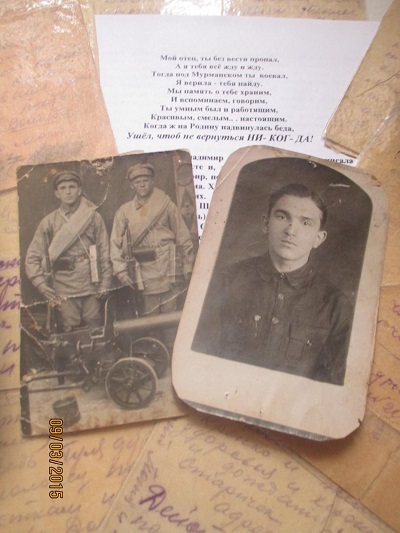 «На протяжении более 20 лет я вела  работы по поиску,  каких–либо сведений  о судьбе своего папы. – Рассказывает Ольга Савельевна. - Куда бы я ни обращалась везде мне приходили отрицательные ответы – данных о судьбе солдата в архивах нет. Как будто вообще не было такого солдата. Но мне всё равно удалось практически добраться до трагедии, которая его постигла. Поиск я вела согласно писем папы, которые он писал, следуя по дороге на войну.  На фронт он ушел в 1941-м из г. Верхотурья, Свердловской области, где проживал со своей семьей. Их везли по направлению к Ленинграду, а затем в Карелию. Письма от папы у меня сохранены и  о легендарной дивизии я узнала через  изучение  его боевого пути. О том, что легендарность её пронизывает смертельным холодом, я тогда не догадывалась. В официальных источниках об этой трагедии ничего не писалось, а ветеранам видимо было запрещено об этом  даже вспоминать.  В ходе многолетнего  поиска я узнала историю в основу, которой легли рассекреченные данные опубликованные, начиная с июня 1999 года в газетах и книгах. Собранный мною исторический материал подтвердили поисковики «Забытого полка». Данная история – хороший пример для любителей сваливать неудачи гитлеровцев в России на «Генерала Мороз», «Генерала Хреновые Дороги». Это маленькая, но такая трагическая судьба солдат той войны.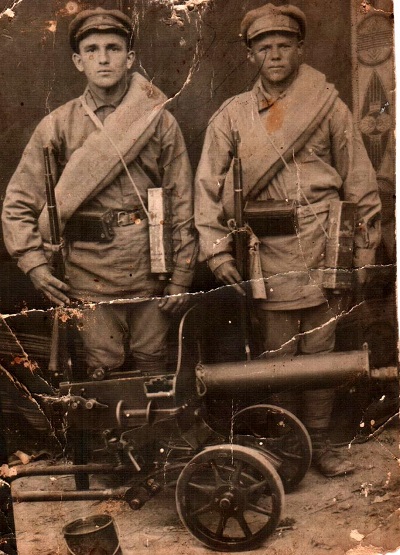          …22 декабря 1941 года, командир дивизии полковник Вехин и комиссар дивизии полковой комиссар Иванов в Красноуфимском районе Свердловской области (Урал ВО) приступили к формированию 152-й стрелковой Днепропетровской ордена Ленина Краснознамённой, ордена Суворова дивизии.  В состав дивизии были  призваны военнообязанные 17 национальностей, на 75%  совершенно не обученные. Также вошли в неё поправившие здоровье в Красноуфимских госпиталях после ранения красноармейцы, а чуть позже и мой папа. 16 февраля 1942 года дивизия общей численностью в 11371 человек из г. Красноуфимск  выступила  на Карельский фронт.           С весны 1942 года 152 стрелковая дивизия находилась в резерве Карельского фронта и располагалась в Кеми. Погода в этот период в Карелии выдалась неожиданно тёплой, и командующий фронтом не без чьих-то ходатайств, приказал досрочно на 20 дней переодеть подчинённые ему войска в летнее обмундирование. Естественно попала под этот приказ и 152 стрелковая дивизия, отправленная на Крайний Север. 1 мая 1942 года бойцов этой дивизии подняли по тревоге, хорошо накормили, выдали по 100 наркомовских граммов и, погрузив в эшелоны, отправили под Мурманск, где шли напряжённые бои. Пушки, боеприпасы, кухни и продовольствие должны были прибыть позже другими эшелонами. Переправившись через Кольский залив  личный состав дивизии, совершает  80–километровый марш на передовую, по безлюдной голой тундре. Переход начался 2 мая, а через 5 суток 152–я стрелковая дивизия почти полностью погибла. Стояла по-весеннему солнечная погода, поэтому солдаты были одеты в летнюю форму. Шли колонной по дороге, которая представляла собой желоб в снегу и льдах. Днем ветер неожиданно сменился на северо-западный. На небе появились темные низкие тучи. А к ночи начался АД. Тяжелый мокрый снег крупными хлопьями падал на голову, слепил глаза, превращая лёгкую одежду в мокрую тряпку. Но самое страшное было впереди. Вдруг с моря подул морозный ветер, и гимнастёрки мгновенно превратились в ледяные скафандры. А потом – пурга. Комья снега величиной почти с кулак неслись с огромной скоростью над землёй. На расстоянии вытянутой руки – сплошная мгла.Люди теряли ориентировку, но колонна продолжала двигаться. Шли, пока снежные завалы прочно не перекрыли дорогу. Те, кто успел схватиться за узду лошадей, еще пытались держаться на ногах. Остальные падали в снег и передвигались ползком из последних сил. Уставшие, они засыпали…  Навсегда. Движение колонны в сторону фронта замедляли машины с боеприпасами и продовольствием и обратно с ранеными и больными. Грунтовая дорога была очень узкой, и встречный транспорт едва разъезжался. Кроме того: днём распутица, а ночью гололёд.Буран был такой сильный, что крики о помощи тонули в свисте ветра. Колонна замерла. Пытаясь спастись, люди уходили в сторону, бежали в снежную пустынную даль поодиночке и умирали. Тот, кто ещё мог передвигаться, шел, невзирая на упавших товарищей. Помощь означала смерть. Огонь развести было невозможно, полевые кухни затерялись в кромешной темноте, равно как и поклажа с одеждой.4 мая ветер с мелким дождём усилился. Шинели стали тяжелыми, а ноги в ботинках быстро промокли и начали отмерзать.  5 мая - ветер ураганной силы и снежная вьюга.  Сырое обмундирование и обувь обледенели, пилотки у многих сдуло ветром, снег слепил глаза, отмерзали уши и носы. Многие без рукавиц несли оружие, железные коробки с миномётными минами, с дисками для ручных пулемётов и лентами для станковых. Одни умирали молча. Другие просили товарищей написать их женам и матерям. Иные плакали до последнего вздоха.Питание и ночлег на местах стоянок не были организованы. Солдаты погибали от холода и голода. Во главе колонны верхом на коне ехал пожилой комиссар майор Рябов. Озверелые от голода бойцы окружили его и злобно стали требовать, чтобы их накормили. Комиссар слез с коня, снял седло и бросил его в сторону: «Убивайте коня! Вот всё чем я могу помочь вам!» А сам, шатаясь, пошел дальше пешком. Коня сразу пристрелили и с дракой разорвали тушу на куски. Ели сырое мясо без соли и хлеба. Вьюга бушевала уже третьи сутки. Подразделения дивизии перемещались. А кошмар продолжался. Все искали убежища от непогоды. Командиров нет. Ни о какой дисциплине не было и речи. Каждый боролся за свою жизнь. Особенно страшной была ночь с 6 на 7 мая. Дорога устлана трупами бойцов. Кое-где в снежных ямах за огромными валунами разожгли костры. Бойцы вокруг них сразу заснули, и огонь никто не поддерживал. А утром вокруг погасших костров лежали заснеженные трупы. В самый пик вьюги 7 мая дивизию повернули обратно по уже пройденной дороге к озеру Порт-Лубол.  Возвращались буквально по трупам своих товарищей, так и лежащих на дороге. Едва шевелились умирающие. Но на них никто не обращал внимания.          Одному из полков авангарда пришлось ещё и принять бой. Пока остальные сражались со снежной бурей, передовые части погибали под огнём немецкой артиллерии. Ни первым, ни вторым помощи ждать было неоткуда.Стихия прекратилась так же неожиданно, как и началась. 7 мая выглянуло солнце, осветив тёплыми лучами жуткую картину. Тесно прижавшись друг к другу, мёртвые солдаты небольшими группами были разбросаны на огромном пространстве. Кто остался жив – сошли с ума и блуждали по ледяной пустыне бормоча что-то, понятное только им. Сотни пораженных слепотой, петляли в поисках опоры, теряя оружие, боеприпасы, одежду. А над ними на бреющем полете проносились немецкие самолёты, но почему-то не обстреливали.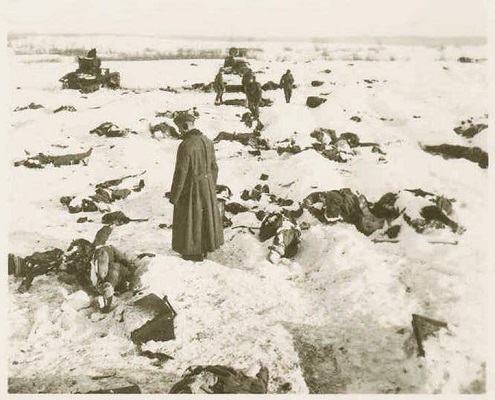           152 стрелковая дивизия почти полностью погибла. Два дня, прибывшие на помощь военные части собирали трупы и сваливали их у сопок.  Основная часть бойцов все же добралась до фронта, но способных держать оружие осталось лишь 20% из почти двенадцати тысяч! Остальные либо погибли, либо обморозились. Братские могилы замёрзших затерялись где-то между 25 и 68 – километрами дороги Мишуково – Титовка. Вечный им покой! И укор живым за то, что обрекли павших на забвение. Кто же виноват в трагедии, постигшей 152-ю дивизию  на майском марше 1942 года?  Было много слухов, что виноваты синоптики, не предсказавшие вьюгу, и что их за это расстреляли. Это неправда.  Начальник медицинской службы  14-й армии Дубинов  вовремя разослал по всем частям ожидаемый прогноз погоды на первую декаду мая. Но 152-я стрелковая дивизия в это время была уже в пути и прогноза погоды не получила. Историки действия отдельных командиров называют преступными. В том числе и переодеть 152-ю дивизию в летнее обмундирование и кинуть её на северный фронт. Все армейские госпитали в ту весну были забиты обмороженными солдатами. Нашли двух виновников: начальника штаба дивизии полковника Каверина и дивизионного интенданта  Обертеньева. Их судил военный трибунал, но не нашёл в их действиях состава преступления и оправдал. Виновными признали необычные условия заполярья, и все жертвы списали на вьюгу. Как в сказке? Вопреки легенде, дивизия вымерзла не полностью, а потеряла замёрзшими, убитыми, обмороженными, ослепшими, простуженными более 15% личного состава. Много солдат скончались в госпиталях. Но страшно то, что нигде в архивах нет  посписочных данных умерших солдат. В этом я лично убедилась при поиске своего отца. Почему?  В чем они виноваты? В том, что они погибали, так и не успев сделать ни одного выстрела? Пришло время признать наших солдат, участников Великой Отечественной войны не пропавшими без  вести, а погибшими. На сегодняшний день из 34 миллионов человек мобилизованных Советским Союзом на фронт - более 5 миллионов до сих пор считаются пропавшими без вести. Все эти цифры, разумеется, касаются и стран СНГ.  НО мы единственная страна, не признавшая законодательно своих защитников Отечества, не вернувшихся с фронта, погибшими. В Германии, Польше, США такие организации возникли сразу же после войны, у нас же эти люди до сих пор считаются  пропавшими без вести. Как же во время войны такое количество людей  могло попасть в категорию безвестных?  Достаточно было просто не похоронить погибшего солдата. О них забыли, их предали. Кости их у нас под ногами. Это горько, больно и, по меньшей мере, несправедливо. Объясните мне – 74-летней дочери  забытого Родиной отца  -  в чём виноваты дети этих солдат, которых после войны вообще никак не признавали и презирали?  Они росли как изгои. Но большинство из нас выжили и честно трудились на благо своей Отчизны». …Что касается Ольги Савельевны, то она, несмотря на все жизненные препоны и трудности, благодаря сильному душевному стержню сделала себя сама. На сегодняшний день она является заслуженным учителем школы РФ (преподавала в школах Верхотурья и Красноуфимска). Возглавляла в Красноуфимске городское управление образования. Избиралась депутатом Горсовета. С 2012 года возглавляет Координационный Совет ветеранов учреждения социальной политики города и района. Является заместителем председателя красноуфимской городской Общественной палаты. …Да, Ольга Савельевна сумела выстроить свою судьбу, но многие другие, оказавшись в подобной ситуации и в без того тяжелое послевоенное время – просто сломались. Неуважение, которое проявило государство к их воевавшим родственникам, а позже и к ним самим, посеяло в их душе горечь от несправедливости, которую можно прочесть в их глазах и по сей день. Ведь трагедия, пережитая однажды, не имеет срока давности. Что касается Ольги Савельевны и ее папы, то на протяжении многолетних, очень тяжело продвигающихся поисков, он стал сниться ей всё реже. А когда она получила последнее письмо, где была написана дата и место его гибели - папа перестал ей сниться совсем. Душа его наконец-то успокоилась. Относительная справедливость восторжествовала и теперь близкие Савелию Лукичу люди знают место и обстоятельства его гибели. Знают, почему он так и не смог к ним вернуться, хотя хотел этого больше всего.Материал подготовила Анастасия ЧерноваФото из семейного архива О.С. Дьяконовой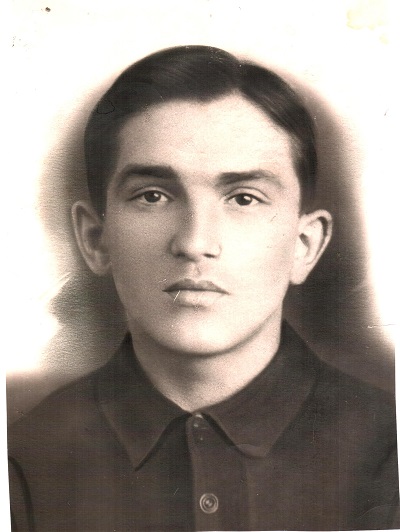 